From the Desk of E.D. Baker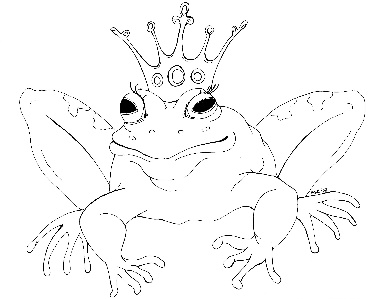 No Place For Magic – Discussion Questions​​Why do you think Emma and her mother still had such a strained relationship?​​In the beginning of the story, why didn’t Eadric’s parents like Emma?  How do you think they would have felt about her if she hadn’t been a witch?  ​​Who accompanied Emma and Eadric to Upper Montevista?  Who did they meet along the way?  What did Emma learn from the people she met?​​If you were Emma and could come up with a magic spell, but didn’t want anyone to know that you had, what would you have done to stop the drunken giant?​​What did Eadric’s parents think had happened to Bradston?  What really happened?​​What did Emma and Eadric do to escape from the cockatrice breeding ground?  What would you have done differently?  ​​How would you describe the troll queen’s four heads?  If you were to write about a troll, how many heads would it have and what would they be like?  ​​Who defended the castle when the trolls attacked and what did they do to defend it?  How did the troll queen get inside?  ​​How did Emma’s ability to turn into a dragon help her in this story?  What decisions did it force her to make about Eadric?  ​​If you could become a dragon, how would it change your life? ​​Who else do you think Emma and Eadric should have invited to their wedding?​​By the end of the story, how did Eadric’s parents feel about Emma being a witch?